   Primary 1 Homework   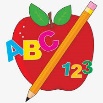 Week Beginning: 4th September 2023Here is a guide to help you for this week.  You can choose how to organise your tasks to suit what works for you.  Please bring book bags to school every day.  They will be collected in on a Friday as there will not be any homework at the weekend.  If your feel you want to continue some of the homework over the weekend please ask for your child’s book bag.Remember to have lots of fun!   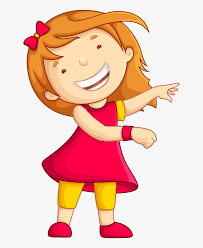 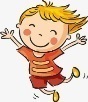 LiteracyNumeracyRhymeWe have been working on rhyming words in class.  Rhyming words sound the same at the end. Discuss rhyming words and draw pictures of two rhyming words or find pictures on the computer/magazines and cut out. 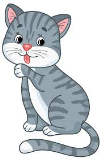 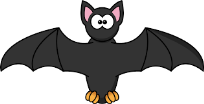 *Your child can use their homework jotter for any drawings or writing they do.Count forwards and backwards to 10.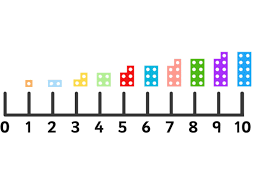 If you feel your child is confident at this encourage them to trying counting forwards and backwards to 20.If your child is drawing/colouring, please encourage them to hold their pencil correctly.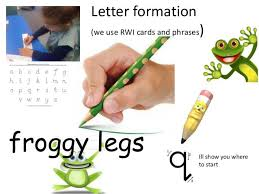 Identify numbers in your environment when walking to and from school.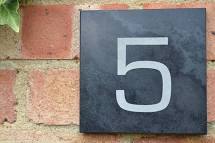 